Анализ реализации практики Службы ранней помощи «Капитошка» Реализация практики помощи семьям с детьми от 0 до 3 (4) лет Службы ранней помощи «Капитошка» (далее СРП) проходила на базе МАДОУ д/с № 100 Октябрьского района с сентября 2022 года по июнь 2023 года. Практика имеет социально-педагогическую направленность. Участники: родители с детьми от 0  до 3 (4) лет, проживающие в Октябрьском районе города Новосибирска (микрорайон МЖК, жилмассив Плющихинский). Информация о деятельности СРП распространялась через сайт ДОУ, информационные листки, рассылки на электронные почты ДОУ Октябрьского района.  В течение года опытные специалисты МАДОУ д/с № 100, прошедшие курсы повышения квалификации по программе «Ранняя помощь семьям с детьми от 0 до 3 (4) лет в муниципальной системе образования», педагог-психолог Самойло Л.Н., учитель-логопед Климова М.В., учитель-дефектолог Дзюба Л.В. осуществляли деятельность Службы ранней помощи. Режим деятельности специалистов – 2 раза в неделю по 2 часа в соответствии с циклограммой  работы специалистов СРП. Специалисты предоставляли методическую, психолого-педагогическую, диагностическую и консультативную помощь. Проводили информационные мероприятия: родительские собрания, семинары, лекции. Междисциплинарные консультации с привлечением необходимых специалистов в рамках сетевого взаимодействия. Предоставляли информацию о законодательных актах, защищающих права ребенка и семьи, о социальных гарантиях, об общественных и государственных организациях, оказывающих необходимую помощь и услуги. Готовили пакет документов для ТПМПК.В июне 2023 года проведена оценка качества реализации программы СРП: мониторинг количества обратившихся семей, количества семей получивших необходимую помощь. Деятельность Службы ранней помощи «Капитошка» показала свою эффективность, а также позволяет постоянно расширять географию семей, обращающихся в СРП. Информацию о программе, реализации и достижениях можно увидеть на сайте ДОУ. Анализ деятельности  Службы ранней помощи «Капитошка»За период с сентября 2022г. по июнь 2023г. в Службу ранней помощи «Капитошка» обратились 102 семьи. Как видно из диаграммы, наиболее частыми причинами обращений стали: общая оценка развития ребенка и недостаточность информации о психолого-педагогических характеристиках возраста от 0 до 3 лет. За консультацией о взаимодействии с ребенком в основном обращались родители, ребенок которых переживал кризис 3-х лет. По причине предполагаемых проблем в развитии ребенка обратились всего 8 семей, что может свидетельствовать о непонимании важности раннего выявления проблем или о закрытости семьи. За период с сентября 2022. по июнь 2023г. в Службе ранней помощи «Капитошка» 102 семьи получили необходимую помощь в виде: однократной индивидуальной и/или междисциплинарной консультации; однократного или углубленного диагностического обследования ребенка; индивидуальной и/или групповой встречи; консультации в очной и/или дистанционной форме; междисциплинарных консультаций.Специалисты подготовили 12 психолого-педагогических заключения для ТПМПК с целью определения дальнейшего образовательного маршрута ребенка.Мониторинг деятельности Службы ранней помощи(сентябрь 2022 г. – июнь 2023 г.)За период с сентября 2022г. по июнь 2023г. 20 детей начали посещать группу кратковременного пребывания (ГКП) ДОУ, 14 детей перешли из ГКП в группу раннего возраста. Создан банк данных о детях кандидатах в дошкольные образовательные учреждения Октябрьского района.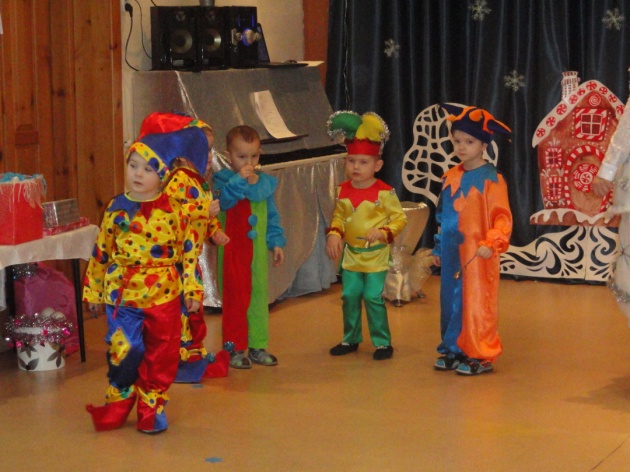 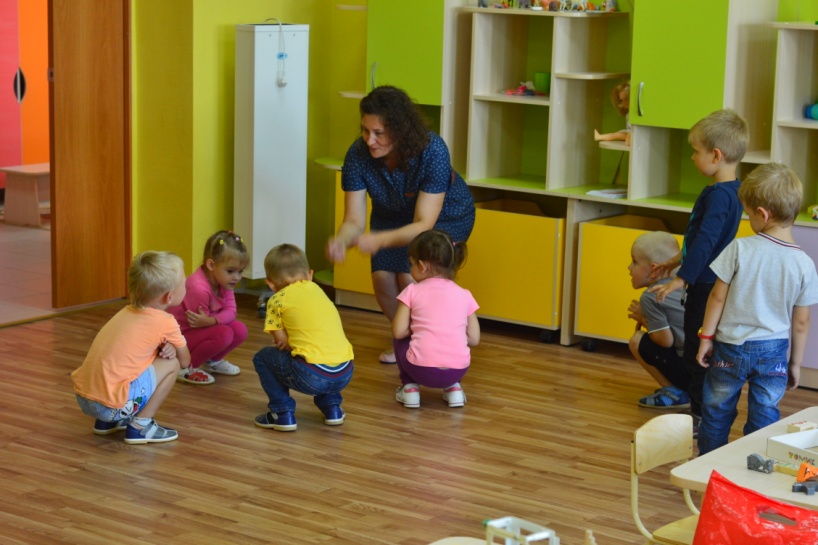 Информационные мероприятия для родителейСеминар и совместный прием педагога-психолога с логопедом-дефектологом, в.в.к. Денисовой Капитолиной Леонидовной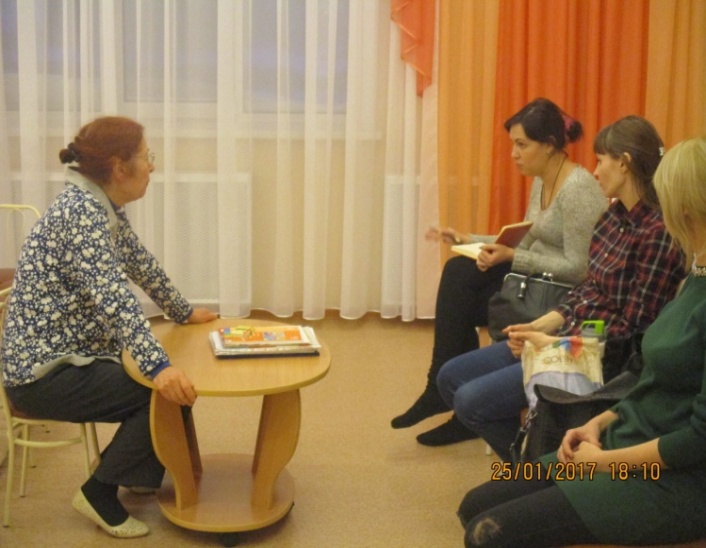 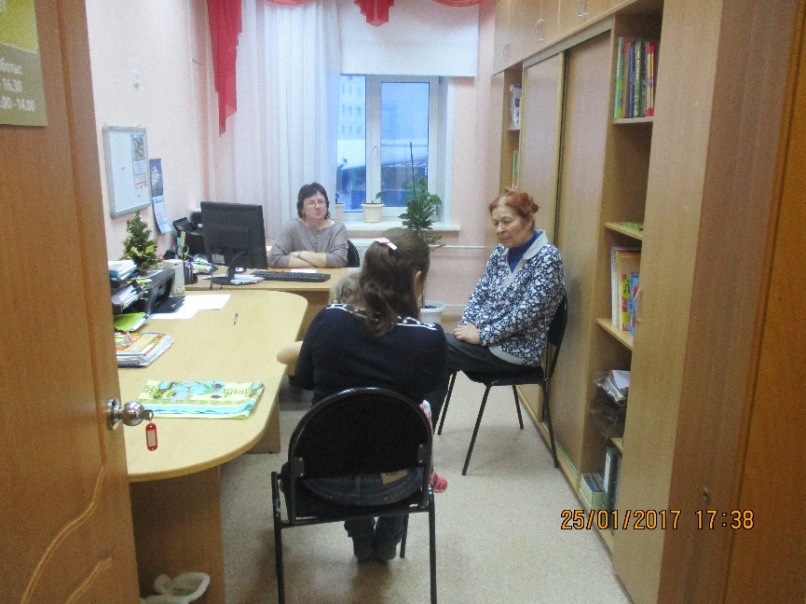 Лекция детского невролога, в.в.к. Ермаковой Натальи Алексеевны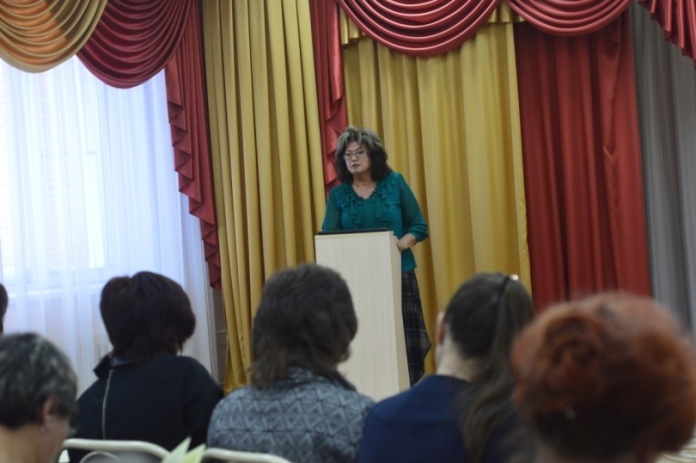 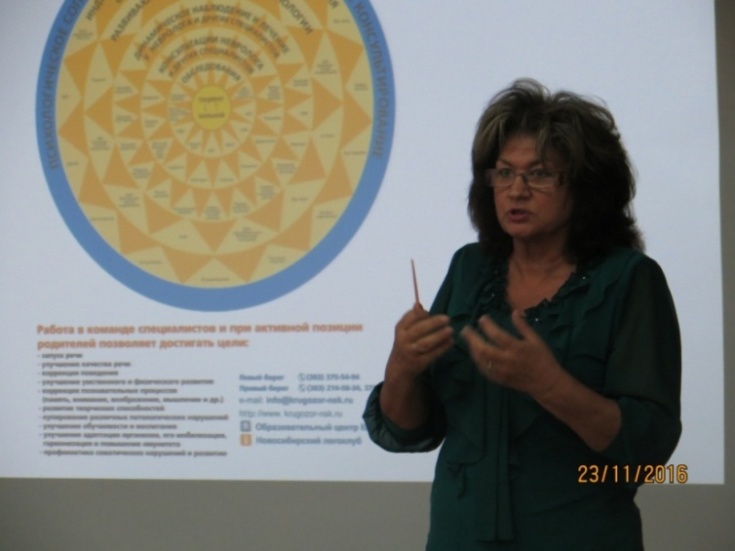 Родительские собрания	      педагог-психолог СРП                                       учитель-логопед СРП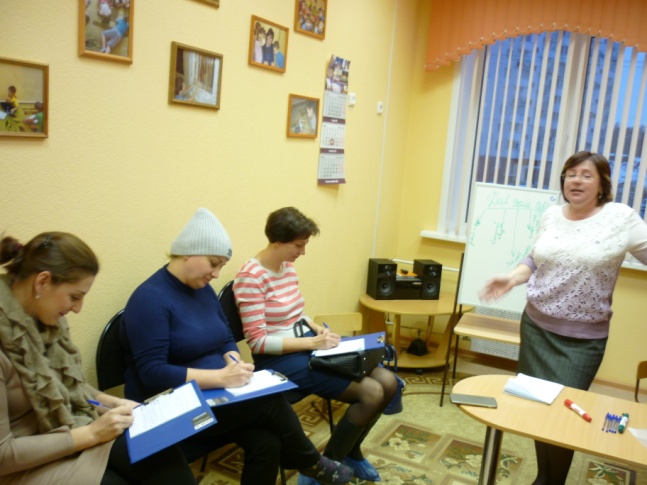 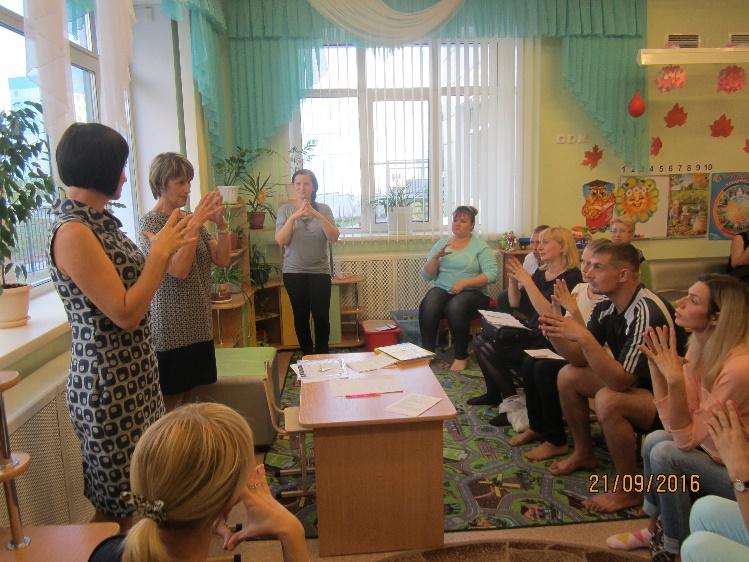   Самойло Лилия Николаевна                          Климова Марина Витальевна                                            		        Общее количество обращенийАнализ причин обращения (см. журнал учета обращений)Анализ причин обращения (см. журнал учета обращений)Анализ причин обращения (см. журнал учета обращений)Анализ причин обращения (см. журнал учета обращений)Анализ причин обращения (см. журнал учета обращений)Анализ причин обращения (см. журнал учета обращений)Анализ причин обращения (см. журнал учета обращений)Количество семей получивших помощьКоличество семей получивших помощьКоличество семей получивших помощьКоличество семей получивших помощьКоличество семей получивших помощь1234567индивидуальные консультациигрупповые консультацииинформационные мероприятиясопровождение перехода ребенка в ДОУнаправлениена ТПМПК102321481282351021294143